Диагностика развития мелкой моторикиАвтор: Соснина С.П. Кострома • 10-06-2011Проверяем, на сколько успешно для ребенка прошла подготовка к школеМелкая моторика – это дифференцированные и сложно скоординированные движения кистей и пальцев рук при выполнении действий. Способность ребенка правильно распределять мышечные усилия при работе кистей рук, большого пальца по отношению к остальным – важное условие для успешного овладения двигательными навыками учебной деятельности (прежде всего письма). Поэтому развитию мелкой моторики уделяется особое внимание во время подготовки к школе.
С помощью этих методик может быть проведена диагностика развития мелкой моторики, связанной с графическими действиями.
Перед ребенком кладется лист с заданием. Он внимательно слушает, что надо сделать. Все задания выполняются простым карандашом. Во время их выполнения нельзя комментировать и оценивать действия ребенка. После завершения необходимо поблагодарить и похвалить малыша при любом результате.

Методика 1
Возьми в руку карандаш и посмотри на лежащий перед тобой лист бумаги. На нем есть полоски. Между этими полосками от начала листа до конца карандашом проведи прямые линии. Когда я скажу "Начали!", начни рисовать прямые линии, когда я скажу "Стоп!" - закончи выполнять задание и отложи карандаши в сторону. Работай быстро и внимательно.
(На выполнение задания отводится 1 минута).
Оценка:
3 балла – ребенок заполнил 10 строк и более при удовлетворительном качестве исполнения (проведенные линии расположены ближе к центру строки, для них характерна умеренная волнистость, нарисованы без отрывов, без выходов за пределы строк, без пропусков строк).
2 балла – ребенок заполнил 6 – 9 строк при удовлетворительном качестве исполнения (умеренная волнистость линий с тенденцией приближения к центру строки, без разрывов, без выходов за пределы строки, без пропусков строк).
1 балл – ребенок заполнил 5 и менее строк или выполненное задание отличается неудовлетворительным качеством исполнения (значительные скосы линий относительно центра строки, выход за ее пределы и/или обрывы линий, пропуски строк).

Методика 2
Возьми в руку карандаш и посмотри на лежащий перед тобой лист бумаги. На нем есть дорожки. Проведи линию по середине дорожки, не отрывая карандаш от бумаги.
Оценка:
3 балла – без ошибок
2 балла – ребенок 1 – 2 раза вышел за границу линии
1 балл – ребенок 3 и более раз вышел за границу линии

Методика 3
Возьми в руку карандаш и посмотри на лежащий перед тобой лист бумаги. На нем есть мячики и кегля. Попади мячиками в кеглю. Старайся проводить прямые линии, не отрывая карандаш от бумаги.


Оценка:
3 балла – все линии прямые и попадают точно в кеглю
2 балла –1 – 2 ошибки (ошибкой считается непрямая линия или непопадание линии в кеглю)
1 балл – 3 и более ошибок

Методика 4
Возьми карандаш и посмотри на лежащий перед тобой лист бумаги с рисунками. Обведи рисунки точно по линии, не отрывая карандаш от бумаги.
Оценка:
3 балла – 1 – 2 раза сошел с линии
2 балла – 2 – 4 раза сошел с линии 
1 балл – 5 и более раз сошел с линии

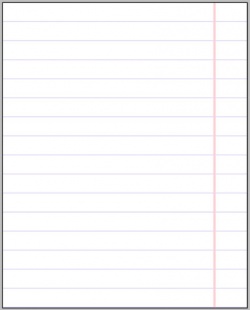 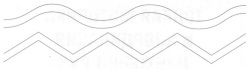 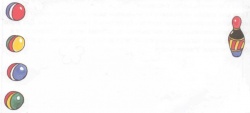 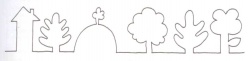 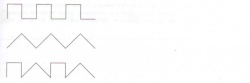 Методика 5
Возьми в руку карандаш и продолжи рисовать узоры. Старайся не отрывать карандаш от бумаги.


Оценка:
3 балла – без ошибок
2 балла – с ошибками 
1 балл – ребенок не смог продолжить какой-либо или все узоры

Методика 6
Возьми в руку карандаш и продолжи рисовать узоры по клеточкам.


Оценка:
3 балла – без ошибок
2 балла – ребенок ошибся в одном узоре 
1 балл – ребенок ошибся в обоих узорах

Методика 7
Возьми в руку карандаш. Внимательно слушай и рисуй узор от точки: поставь карандаш на точку, рисуй линию – две клетки вверх, одна клетка направо, две клетки вниз, одна клетка направо, две клетки вверх, одна клетка направо. Дальше продолжай такой узор самостоятельно.
Оценка:
3 балла – без ошибок
2 балла – 1 ошибка 
1 балл – 2 ошибки и более

Методика 8
Возьми в руку карандаш. Нарисуй точно такую же фигурку по клеточкам.


Оценка:
3 балла – без ошибок
2 балла – 1 – 2 ошибки 
1 балл – 3 ошибки и более

Методика 9
Возьми в руку карандаш. Нарисуй точно такую же фигурку по клеточкам.


Оценка:
3 балла – без ошибок
2 балла – 1 – 2 ошибки 
1 балл – 3 ошибки и более

Методика 10
Возьми в руку карандаш и нарисуй рядом точно такую же фигурку.
Оценка:
3 балла – без ошибок
2 балла – ошибки в 1 фигуре
1 балл – ошибки в 2 фигурах и более

Методика 11
Возьми в руку карандаш и скопируй фразу точно по образцу.
Оценка:
3 балла – скопировал правильно
2 балла – скопировал с 1 – 2 ошибками
1 балл – не смог скопировать фразы

Интерпретация результатов диагностики развития мелкой моторики:
Общий результат 27 и более баллов свидетельствует о сформированности и довольно высокой автоматизированности у ребенка навыков графической деятельности (правильно держит карандаш, свободно распределяет мышечную активность кисти и пальцев при работе с ним), а также развитой произвольности (при выполнении задания ориентирует свои действия на внешне заданные условия: разлиновка листа, образец, требования точности. Перечисленные особенности свидетельствуют в пользу высокого уровня развития мелкой моторики у ребенка, что имеет существенное значение для успешного овладения двигательными навыками учебной деятельности.
Общий результат от 17 до 26 баллов свидетельствует о достаточной сформированности и умеренной автоматизации у ребенка навыков графической деятельности, а также умеренно развитой произвольности регуляции движений. Такие показатели по основным компонентам мелкой моторики в составе двигательного навыка являются в общем достаточными для дальнейшего обучения.
Общий результат 16 и менее баллов свидетельствует о недостаточной сформированности у ребенка двигательного компонента навыка графической деятельности, а также низком развитии произвольной регуляции и контроля за выполнением движений, требующих точности и достаточной производительности. Такие показатели мелкой моторики могут оказаться недостаточными для успешного овладения основными навыками учебной деятельности в начальной школе.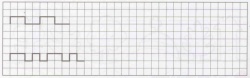 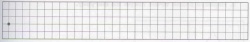 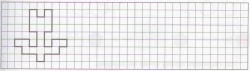 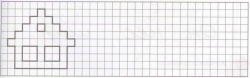 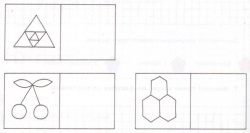 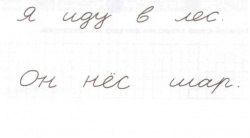 